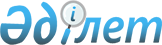 Іле ауданының 2014-2016 жылдарға арналған аудандық бюджеті туралы
					
			Күшін жойған
			
			
		
					Алматы облысы Іле аудандық мәслихатының 2013 жылғы 21 желтоқсандағы N 27-125 шешімі. Алматы облысының Әділет департаментінде 2013 жылы 30 желтоқсанда N 2539 болып тіркелді. Күші жойылды - Алматы облысы Іле аудандық мәслихатының 2015 жылғы 30 шілдедегі № 47-223 шешімімен
      Ескерту. Күші жойылды - Алматы облысы Іле аудандық мәслихатының 30.07.2015 № 47-223 шешімімен (ресми басылымда жарияланғаннан кейін күшіне енгізіледі).

      РҚАО ескертпесі.

      Құжаттың мәтінінде түпнұсқаның пунктуациясы мен орфографиясы сақталған.
      Қазақстан Республикасының 2008 жылғы 4 желтоқсандағы Бюджет кодексінің 9-бабының 2-тармағына, Қазақстан Республикасының 2001 жылғы 23 қаңтардағы "Қазақстан Республикасындағы жергілікті мемлекеттік басқару және өзін-өзі басқару туралы" Заңының 6-бабы 1-тармағының 1) тармақшасына сәйкес, Іле аудандық мәслихаты ШЕШІМ ҚАБЫЛДАДЫ:
      1. Іле ауданының 2014-2016 жылдарға арналған аудандық бюджеті тиісінше 1, 2, 3-қосымшаларға сәйкес, оның ішінде 2014 жылға келесі көлемдерде бекітілсін:
      1) кірістер 64 164 123 мың теңге, оның ішінде:
      салықтық түсімдер 53 381 706 мың теңге;
      салықтық емес түсімдер 52 276 мың теңге;
      негізгі капиталды сатудан түсетін түсімдер 293 100 мың теңге;
      трансферттер түсімі 10 437 041 мың теңге, оның ішінде:
      ағымдағы нысаналы трансферттер 3 701 823 мың теңге;
      нысаналы даму трансферттері 6 735 218 мың теңге;
      2) шығындар 65 854 679 мың теңге, оның ішінде:
      бюджеттік алып қоюлар 48 988 034 мың теңге;
      3) таза бюджеттік кредиттеу 50 126 мың теңге, оның ішінде:
      бюджеттік кредиттер 63 324 мың теңге;
      бюджеттік кредиттерді өтеу 13 198 мың теңге;
      4) қаржы активтерімен операциялар бойынша сальдо 0 теңге;
      5) бюджет тапшылығы (профициті) (-) 1 740 682 мың теңге;
      6) бюджет тапшылығын қаржыландыру (профицитін пайдалану) 1 740 682 мың теңге.
      Ескерту. 1-тармақ жаңа редакцияда - Алматы облысы Іле аудандық мәслихатының 24.11.2014 N 40-187 (01.01.2014 бастап қолданысқа енгізіледі) шешімімен


      2. Ауданның жергілікті атқарушы органының 2014 жылға арналған резерві 18 804 мың теңге сомасында бекітілсін.
      3. 2014 жылға арналған аудандық бюджетті атқару барысында секвестрлеуге жатпайтын аудандық бюджеттік бағдарламалар тізбесі 4-қосымшаға сәйкес бекітілсін.
      4. Осы шешім 2014 жылдың 1 қаңтарынан бастап қолданысқа енгізіледі. Іле ауданының 2014 жылға арналған аудандық бюджеті
      Ескерту. 1-қосымша жаңа редакцияда - Алматы облысы Іле аудандық мәслихатының 24.11.2014 N 40-187 (01.01.2014 бастап қолданысқа енгізіледі) шешімімен.

 Іле ауданының 2015 жылға арналған аудандық бюджеті Іле ауданының 2016 жылға арналған аудандық бюджеті 2014 жылға арналған аудандық бюджеттің орындау барысында
секвестрге жатпайтын аудандық бюджеттік бағдарламалар тізбесі
					© 2012. Қазақстан Республикасы Әділет министрлігінің «Қазақстан Республикасының Заңнама және құқықтық ақпарат институты» ШЖҚ РМК
				
      Мәслихат сессиясының

      төрайымы

А. Исаев

      Аудандық мәслихаттың

      хатшысы

Е. Тұрымбетов

      КЕЛІСІЛГЕН:

      "Іле ауданының экономика

      және бюджеттік жоспарлау

      бөлімі" мемлекеттік

      мекемесінің басшысы

Елеусізова Гульнар Таутаевна
Іле аудандық мәслихаттың
2013 жылдың 21 желтоқсандағы
"Іле ауданының 2014-2016 жылдарға
арналған аудандық бюджеті туралы"
N 27-125 шешімімен бекітілген
1 қосымша
Санаты
Санаты
Санаты
Санаты
Санаты
Сомасы
(мың теңге)
Сыныбы
Сыныбы
Сыныбы
Сыныбы
Сомасы
(мың теңге)
Iшкi сыныбы
Iшкi сыныбы
Iшкi сыныбы
Сомасы
(мың теңге)
Ерекшелiгi
Ерекшелiгi
Сомасы
(мың теңге)
Атауы
Сомасы
(мың теңге)
I. Кірістер
64164123
1
Салықтық түсімдер
53381706
1
03
Әлеуметтiк салық
1250227
1
3
1
Әлеуметтік салық
1250227
04
Меншiкке салынатын салықтар
2288683
1
Мүлiкке салынатын салықтар
1743500
3
Жер салығы
56900
4
Көлiк кұралдарына салынатын салық
484483
5
Бiрыңғай жер салығы
3800
05
Тауарларға, жұмыстарға және қызметтерге
салынатын iшкi салықтар
49783066
2
Акциздер
49710966
3
Табиғи және басқа да ресурстарды
пайдаланғаны үшiн түсетiн түсiмдер
8200
4
Кәсіпкерлік және кәсiби қызметтi жүргiзгенi
үшiн алынатын алымдар
57700
5
Ойын бизнесіне салық
6200
0 7
Басқа да салықтар
500
1
Басқа да салықтар
500
08
Заңдық мәнді іс-әрекеттерді жасағаны және
(немесе) оған уәкілеттігі бар мемлекеттік
органдар немесе лауазымды адамдар құжаттар
бергені үшін алынатын міндетті төлемдер
59230
1
Мемлекеттiк баж 
59230
2
Салықтық емес түсiмдер
52276
01
Мемлекеттік меншіктен түсетін кірістер
15176
5
Мемлекет меншігіндегі мүлікті жалға беруден
түсетін кірістер
15176
04
Мемлекеттік бюджеттен қаржыландырылатын,
сондай-ақ Қазақстан Республикасы Ұлттық
Банкінің бюджетінен (шығыстар сметасынан)
ұсталатын және қаржыландырылатын мемлекеттік
мекемелер салатын айыппұлдар, өсімпұлдар,
санкциялар, өндіріп алулар
29500
1
Мұнай секторы ұйымдарынан түсетін түсімдерді
қоспағанда, мемлекеттік бюджеттен
қаржыландырылатын, сондай-ақ Қазақстан
Республикасы Ұлттық Банкінің бюджетінен
(шығыстар сметасынан) ұсталатын және
қаржыландырылатын мемлекеттік мекемелер
салатын айыппұлдар, өсімпұлдар, санкциялар,
өндіріп алулар
29500
06
Басқа да салықтық емес түсімдер
7600
1
Басқа да салықтық емес түсімдер
7600
3
Негізгі капиталды сатудан түсетін түсімдер
293100
03
Жердi және материалдық емес активтердi сату
293100
1
Жерді сату
293100
4
Трансферттердің түсімдері
10437041
02
Мемлекеттік басқарудың жоғары тұрған
органдарынан түсетін трансферттер
10437041
2
Облыстық бюджеттен түсетін трансферттер
10437041
Функционалдық топ
Функционалдық топ
Функционалдық топ
Функционалдық топ
Функционалдық топ
Функционалдық топ
Сомасы
(мың теңге)
Кіші функция
Кіші функция
Кіші функция
Кіші функция
Кіші функция
Сомасы
(мың теңге)
Бюджеттік бағдарламалардың әкімшісі
Бюджеттік бағдарламалардың әкімшісі
Бюджеттік бағдарламалардың әкімшісі
Бюджеттік бағдарламалардың әкімшісі
Сомасы
(мың теңге)
Бағдарлама
Бағдарлама
Бағдарлама
Сомасы
(мың теңге)
Кіші бағдарлама
Кіші бағдарлама
Сомасы
(мың теңге)
Атауы
Сомасы
(мың теңге)
ІІ. Шығындар
65854679
01
Жалпы сипаттағы мемлекеттiк қызметтер
537115
1
Мемлекеттiк басқарудың жалпы функцияларын
орындайтын өкiлдi, атқарушы және басқа
органдар
493887
112
Аудан (облыстық маңызы бар қала)
мәслихатының аппараты
16105
001
Аудан (облыстық маңызы бар қала)
мәслихатының қызметін қамтамасыз ету
жөніндегі қызметтер
14005
003
Мемлекеттік органның күрделі шығыстары
2100
122
Аудан (облыстық маңызы бар қала) әкімінің
аппараты
230672
001
Аудан (облыстық маңызы бар қала) әкімінің
қызметін қамтамасыз ету жөніндегі
қызметтер
96887
003
Мемлекеттік органның күрделі шығыстары
133785
123
Қаладағы аудан, аудандық маңызы бар қала,
кент, ауыл, ауылдық округ әкімінің
аппараты
247110
001
Қаладағы аудан, аудандық маңызы бар қала,
кент, ауыл, ауылдық округ әкімінің
қызметін қамтамасыз ету жөніндегі
қызметтер
234110
022
Мемлекеттік органның күрделі шығыстары
13000
2
Қаржылық қызмет
15523
452
Ауданның (облыстық маңызы бар қаланың)
қаржы бөлімі
15523
001
Ауданның (облыстық маңызы бар қаланың)
бюджетін орындау және ауданның (облыстық
маңызы бар қаланың) коммуналдық меншігін
басқару саласындағы мемлекеттік саясатты
іске асыру жөніндегі қызметтер
12086
003
Салық салу мақсатында мүлікті бағалауды
жүргізу
2339
010
Жекешелендіру, коммуналдық меншікті
басқару, жекешелендіруден кейінгі қызмет
және осыған байланысты дауларды реттеу
790
018
Мемлекеттік органның күрделі шығыстары
308
5
Жоспарлау және статистикалық қызмет
27705
453
Ауданның (облыстық маңызы бар қаланың)
экономика және бюджеттік жоспарлау бөлімі
27705
001
Экономикалық саясатты, мемлекеттік
жоспарлау жүйесін қалыптастыру және
дамыту және ауданды (облыстық маңызы бар
қаланы) басқару саласындағы мемлекеттік
саясатты іске асыру жөніндегі қызметтер
21203
004
Мемлекеттік органның күрделі шығыстары
6502
02
Қорғаныс
9707
1
Әскери мұқтаждар
2548
122
Аудан (облыстық маңызы бар қала)
әкімінің аппараты
2548
005
Жалпыға бірдей әскери міндетті атқару
шеңберіндегі іс-шаралар
2548
2
Төтенше жағдайлар жөнiндегi жұмыстарды
ұйымдастыру
7159
122
Аудан (облыстық маңызы бар қала)
әкімінің аппараты
7159
006
Аудан (облыстық маңызы бар қала)
ауқымындағы төтенше жағдайлардың алдын
алу және оларды жою
5986
007
Аудандық (қалалық) ауқымдағы дала
өрттерінің, сондай-ақ мемлекеттік өртке
қарсы қызмет органдары құрылмаған елдi
мекендерде өрттердің алдын алу және
оларды сөндіру жөніндегі іс-шаралар
1173
03
Қоғамдық тәртіп, қауіпсіздік, құқықтық,
сот, қылмыстық-атқару қызметі
10885
9
Қоғамдық тәртіп және қауіпсіздік
саласындағы өзге де қызметтер
10885
485
Ауданның (облыстық маңызы бар қаланың)
жолаушылар көлігі және автомобиль
жолдары бөлімі
10885
021
Елдi мекендерде жол қозғалысы
қауiпсiздiгін қамтамасыз ету
10885
04
Бiлiм беру
9162511
1
Мектепке дейiнгi тәрбие және оқыту
759383
464
Ауданның (облыстық маңызы бар қаланың)
білім бөлімі
759383
009
Мектепке дейінгі тәрбие мен оқыту
ұйымдарының қызметін қамтамасыз ету
152726
040
Мектепке дейінгі білім беру ұйымдарында
мемлекеттік білім беру тапсырысын іске
асыруға
606657
2
Бастауыш, негізгі орта және жалпы орта
білім беру
4669483
123
Қаладағы аудан, аудандық маңызы бар қала,
кент, ауыл, ауылдық округ әкімінің
аппараты
38606
005
Ауылдық жерлерде балаларды мектепке дейін
тегін алып баруды және кері алып келуді
ұйымдастыру
38606
464
Ауданның (облыстық маңызы бар қаланың)
білім бөлімі
4630877
003
Жалпы білім беру
4622071
006
Балаларға қосымша білім беру
8806
9
Бiлiм беру саласындағы өзге де қызметтер
3733645
464
Ауданның (облыстық маңызы бар қаланың)
білім бөлімі
879753
001
Жергілікті деңгейде білім беру
саласындағы мемлекеттік саясатты іске
асыру жөніндегі қызметтер
18865
004
Ауданның (облыстық маңызы бар қаланың)
мемлекеттік білім беру мекемелерінде
білім беру жүйесін ақпараттандыру
84361
005
Ауданның (облыстық маңызы бар қаланың)
мемлекеттік білім беру мекемелер үшін
оқулықтар мен оқу-әдiстемелiк кешендерді
сатып алу және жеткізу
124160
015
Жетім баланы (жетім балаларды) және
ата-аналарының қамқорынсыз қалған баланы
(балаларды) күтіп-ұстауға қамқоршыларға
(қорғаншыларға) ай сайынға ақшалай
қаражат төлемі
61147
067
Ведомстволық бағыныстағы мемлекеттік
мекемелерінің және ұйымдарының күрделі
шығыстары
591220
467
Ауданның (облыстық маңызы бар қаланың)
құрылыс бөлімі
2853892
037
Білім беру объектілерін салу және
реконструкциялау
2853892
06
Әлеуметтiк көмек және әлеуметтiк
қамсыздандыру
295201
2
Әлеуметтiк көмек
260336
451
Ауданның (облыстық маңызы бар қаланың)
жұмыспен қамту және әлеуметтік
бағдарламалар бөлімі
260336
002
Жұмыспен қамту бағдарламасы
49909
004
Ауылдық жерлерде тұратын денсаулық
сақтау, білім беру, әлеуметтік қамтамасыз
ету, мәдениет, спорт және ветеринар
мамандарына отын сатып алуға Қазақстан
Республикасының заңнамасына сәйкес
әлеуметтік көмек көрсету
36568
005
Мемлекеттік атаулы әлеуметтік көмек
3998
006
Тұрғын үйге көмек көрсету
19676
007
Жергілікті өкілетті органдардың шешімі
бойынша мұқтаж азаматтардың жекелеген
топтарына әлеуметтік көмек
18045
010
Үйден тәрбиеленіп оқытылатын мүгедек
балаларды материалдық қамтамасыз ету
5476
014
Мұқтаж азаматтарға үйде әлеуметтiк көмек
көрсету
52171
016
18 жасқа дейінгі балаларға мемлекеттік
жәрдемақылар
57118
017
Мүгедектерді оңалту жеке бағдарламасына
сәйкес, мұқтаж мүгедектерді міндетті
гигиеналық құралдармен және ымдау тілі
мамандарының қызмет көрсетуін, жеке
көмекшілермен қамтамасыз ету
17375
9
Әлеуметтiк көмек және әлеуметтiк
қамтамасыз ету салаларындағы өзге де
қызметтер
34865
451
Ауданның (облыстық маңызы бар қаланың)
жұмыспен қамту және әлеуметтік
бағдарламалар бөлімі
34865
001
Жергілікті деңгейде халық үшін әлеуметтік
бағдарламаларды жұмыспен қамтуды
қамтамасыз етуді іске асыру саласындағы
мемлекеттік саясатты іске асыру жөніндегі
қызметтер
31466
011
Жәрдемақыларды және басқа да әлеуметтік
төлемдерді есептеу, төлеу мен жеткізу
бойынша қызметтерге ақы төлеу
2428
021
Мемлекеттік органның күрделі шығыстары
281
050
Мүгедектердің құқықтарын қамтамасыз ету
және өмір сүру сапасын жақсарту жөніндегі
іс-шаралар жоспарын іске асыру
690
07
Тұрғын үй-коммуналдық шаруашылық
5691965
1
Тұрғын үй шаруашылығы
3367417
463
Ауданның (облыстық маңызы бар қаланың)
жер қатынастары бөлімі
422238
016
Мемлекет мұқтажы үшін жер учаскелерін алу
422238
467
Ауданның (облыстық маңызы бар қаланың)
құрылыс бөлімі
2725004
003
Коммуналдық тұрғын үй қорының тұрғын үйін
жобалау, салу және (немесе) сатып алу
382516
004
Инженерлік коммуникациялық инфрақұрылымды
жобалау, дамыту, жайластыру және (немесе)
сатып алу
2342488
485
Ауданның (облыстық маңызы бар қаланың)
жолаушылар көлігі және автомобиль жолдары
бөлімі
35974
004
Жұмыспен қамту 2020 жол картасы бойынша
қалаларды және ауылдық елді мекендерді
дамыту шеңберінде объектілерді жөндеу
және абаттандыру
35974
487
Ауданның (облыстық маңызы бар қаланың)
тұрғын үй-коммуналдық шаруашылық және
тұрғын үй инспекция бөлімі
184201
001
Тұрғын үй-коммуналдық шаруашылық және
тұрғын үй қоры саласында жергілікті
деңгейде мемлекеттік саясатты іске асыру
бойынша қызметтер
9147
003
Мемлекеттік органның күрделі шығыстары
5620
004
Мемлекеттiк қажеттiлiктер үшiн жер
учаскелерiн алып қою, оның iшiнде сатып
алу жолымен алып қою және осыған
байланысты жылжымайтын мүлiктi иелiктен
айыру
630
005
Мемлекеттік тұрғын үй қорын сақтауды
ұйымдастыру
804
032
Ведомстволық бағыныстағы мемлекеттік
мекемелер мен ұйымдардың күрделі
шығыстары
168000
2
Коммуналдық шаруашылық
1454509
487
Ауданның (облыстық маңызы бар қаланың)
тұрғын үй-коммуналдық шаруашылығы және
тұрғын үй инспекциясы бөлімі
1454509
016
Сумен жабдықтау және су бұру жүйесінің
жұмыс істеуі
146371
026
Ауданның (облыстық маңызы бар қаланың)
коммуналдық меншігіндегі жылу жүйелерін
қолдануды ұйымдастыру
15539
028
Коммуналдық шаруашылықты дамыту
717442
029
Сумен жабдықтау және су бұру жүйелерін
дамыту
575157
3
Елді-мекендерді абаттандыру
870039
123
Қаладағы аудан, аудандық маңызы бар қала,
кент, ауыл, ауылдық округ әкімінің
аппараты
826539
008
Елді мекендердегі көшелерді жарықтандыру
39696
009
Елді мекендердің санитариясын қамтамасыз
ету
12700
010
Жерлеу орындарын ұстау және туыстары жоқ
адамдарды жерлеу
1800
011
Елді мекендерді абаттандыру мен
көгалдандыру
772343
487
Ауданның (облыстық маңызы бар қаланың)
тұрғын үй-коммуналдық шаруашылығы және
тұрғын үй инспекциясы бөлімі
43500
030
Елді мекендерді абаттандыру және
көгалдандыру
43500
08
Мәдениет, спорт, туризм және ақпараттық
кеңістiк
141797
1
Мәдениет саласындағы қызмет
60790
455
Ауданның (облыстық маңызы бар қаланың)
мәдениет және тілдерді дамыту бөлімі
60790
003
Мәдени-демалыс жұмысын қолдау
60790
2
Спорт
11108
465
Ауданның (облыстық маңызы бар қаланың)
дене шынықтыру және спорт бөлімі
11108
001
Жергілікті деңгейде дене шынықтыру және
спорт саласындағы мемлекеттік саясатты
іске асыру жөніндегі қызметтер
5430
004
Мемлекеттік органның күрделі шығыстары
400
006
Аудандық (облыстық маңызы бар қалалық)
деңгейде спорттық жарыстар өткiзу
657
007
Әртүрлi спорт түрлерi бойынша аудан
(облыстық маңызы бар қала) құрама
командаларының мүшелерiн дайындау және
олардың облыстық спорт жарыстарына
қатысуы
4621
3
Ақпараттық кеңiстiк
36492
455
Ауданның (облыстық маңызы бар қаланың)
мәдениет және тілдерді дамыту бөлімі
36492
006
Аудандық (қалалық) кiтапханалардың жұмыс
iстеуi
31880
007
Мемлекеттік тілді және Қазақстан
халықтарының басқа да тілдерін дамыту
4612
9
Мәдениет, спорт, туризм және ақпараттық
кеңiстiктi ұйымдастыру жөнiндегi өзге де
қызметтер
33407
9
455
Ауданның (облыстық маңызы бар қаланың)
мәдениет және тілдерді дамыту бөлімі
10743
001
Жергілікті деңгейде тілдерді және
мәдениетті дамыту саласындағы мемлекеттік
саясатты іске асыру жөніндегі қызметтер
5443
032
Ведомстволық бағыныстағы мемлекеттік
мекемелерінің және ұйымдарының күрделі
шығыстары
5300
456
Ауданның (облыстық маңызы бар қаланың)
ішкі саясат бөлімі
22664
001
Жергілікті деңгейде ақпарат,
мемлекеттілікті нығайту және азаматтардың
әлеуметтік сенімділігін қалыптастыру
саласында мемлекеттік саясатты іске
асыру жөніндегі қызметтер
22664
10
Ауыл, су, орман, балық шаруашылығы,
ерекше қорғалатын табиғи аумақтар,
қоршаған ортаны және жануарлар дүниесін
қорғау, жер қатынастары
162922
1
Ауыл шаруашылығы
59379
453
Ауданның (облыстық маңызы бар қаланың)
экономика және бюджеттік жоспарлау бөлімі
14322
099
Мамандардың әлеуметтік көмек көрсетуі
жөніндегі шараларды іске асыру
14322
462
Ауданның (облыстық маңызы бар қаланың)
ауыл шаруашылығы бөлімі
13924
001
Жергілікті деңгейде ауыл шаруашылығы
саласындағы мемлекеттік саясатты іске
асыру жөніндегі қызметтер
13209
006
Мемлекеттік органның күрделі шығыстары
715
473
Ауданның (облыстық маңызы бар қаланың)
ветеринария бөлімі
31133
001
Жергілікті деңгейде ветеринария
саласындағы мемлекеттік саясатты іске
асыру жөніндегі қызметтер
8386
006
Ауру жануарларды санитарлық союды
ұйымдастыру
2246
007
Қаңғыбас иттер мен мысықтарды аулауды
және жоюды ұйымдастыру
5700
008
Алып қойылатын және жойылатын ауру
жануарлардың, жануарлардан алынатын
өнімдер мен шикізаттың құнын иелеріне
өтеу
12729
009
Жануарлардың энзоотиялық аурулары бойынша
ветеринариялық іс-шараларды жүргізу
2072
6
Жер қатынастары
24292
463
Ауданның (облыстық маңызы бар қаланың)
жер қатынастары бөлімі
24292
001
Аудан (облыстық маңызы бар қала)
аумағында жер қатынастарын реттеу
саласындағы мемлекеттік саясатты іске
асыру жөніндегі қызметтер
9885
004
Жердi аймақтарға бөлу жөнiндегi
жұмыстарды ұйымдастыру
14257
007
Мемлекеттік органның күрделі шығыстары
150
9
Ауыл, су, орман, балық шаруашылығы,
қоршаған ортаны қорғау және жер
қатынастары саласындағы басқа да
қызметтер
79251
473
Ауданның (облыстық маңызы бар қаланың)
ветеринария бөлімі
79251
011
Эпизоотияға қарсы іс-шаралар жүргізу
79251
11
Өнеркәсіп, сәулет, қала құрылысы және
құрылыс қызметі
14824
2
Сәулет, қала құрылысы және құрылыс
қызметі
14824
467
Ауданның (облыстық маңызы бар қаланың)
құрылыс бөлімі
7562
001
Жергілікті деңгейде құрылыс саласындағы
мемлекеттік саясатты іске асыру
жөніндегі қызметтер
6990
017
Мемлекеттік органның күрделі шығыстары
572
468
Ауданның (облыстық маңызы бар қаланың)
сәулет және қала құрылысы бөлімі
7262
001
Жергілікті деңгейде сәулет және қала
құрылысы саласындағы мемлекеттік саясатты
іске асыру жөніндегі қызметтер
6962
004
Мемлекеттік органның күрделі шығыстары
300
12
Көлiк және коммуникация
592763
1
Автомобиль көлiгi
586016
485
Ауданның (облыстық маңызы бар қаланың)
жолаушылар көлігі және автомобиль жолдары
бөлімі
586016
023
Автомобиль жолдарының жұмыс істеуін
қамтамасыз ету
346963
045
Аудандық маңызы бар автомобиль жолдарын
және елді-мекендердің көшелерін күрделі
және орташа жөндеу
239053
9
Көлiк және коммуникациялар саласындағы
басқа да қызметтер
6747
485
Ауданның (облыстық маңызы бар қаланың)
жолаушылар көлігі және автомобиль жолдары
бөлімі
6747
001
Жергілікті деңгейде жолаушылар көлігі
және автомобиль жолдары саласындағы
мемлекеттік саясатты іске асыру жөніндегі
қызметтер
6296
003
Мемлекеттік органның күрделі шығыстары
451
13
Басқалар
240901
3
Кәсiпкерлiк қызметтi қолдау және
бәсекелестікті қорғау
8840
469
Ауданның (облыстық маңызы бар қаланың)
кәсіпкерлік бөлімі
8840
001
Жергілікті деңгейде кәсіпкерлік пен
өнеркәсіпті дамыту саласындағы
мемлекеттік саясатты іске асыру
жөніндегі қызметтер
8340
004
Мемлекеттік органның күрделі шығыстары
500
9
Басқалар
232061
123
Қаладағы аудан, аудандық маңызы бар қала,
кент, ауыл, ауылдық округ әкімінің
аппараты
20668
040
"Өңірлерді дамыту" Бағдарламасы
шеңберінде өңірлерді экономикалық
дамытуға жәрдемдесу бойынша шараларды
іске асыру
20668
452
Ауданның (облыстық маңызы бар қаланың)
қаржы бөлімі
18804
012
Ауданның (облыстық маңызы бар қаланың)
жергілікті атқарушы органының резерві
18804
464
Ауданның (облыстық маңызы бар қаланың)
білім бөлімі
16160
041
"Өңірлерді дамыту" Бағдарламасы
шеңберінде өңірлерді экономикалық
дамытуға жәрдемдесу бойынша шараларды
іске асыру
16160
473
Ауданның (облыстық маңызы бар қаланың)
ветеринария бөлімі
48200
040
"Өңірлерді дамыту" Бағдарламасы
шеңберінде өңірлерді экономикалық
дамытуға жәрдемдесу бойынша шараларды
іске асыру
48200
487
Ауданның (облыстық маңызы бар қаланың)
тұрғын үй-коммуналдық шаруашылық және
тұрғын үй инспекциясы бөлімі
128229
040
"Өңірлерді дамыту" бағдарламасы
шеңберінде өңірлерді экономикалық
дамытуға жәрдемдесу бойынша шараларды
іске асыру
128229
14
Борышқа қызмет көрсету
119
1
Борышқа қызмет көрсету
119
452
Ауданның (облыстық маңызы бар қаланың)
қаржы бөлімі
119
013
Жергілікті атқарушы органдардың облыстық
бюджеттен қарыздар бойынша сыйақылар мен
өзге де төлемдерді төлеу бойынша борышына
қызмет көрсету
119
15
Трансферттер
48993969
1
Трансферттер
48993969
452
Ауданның (облыстық маңызы бар қаланың)
қаржы бөлімі
48993969
006
Нысаналы пайдаланылмаған (толық
пайдаланылмаған) трансферттерді қайтару
5935
007
Бюджеттік алып коюлар
48988034
ІІІ. Таза бюджеттік кредиттеу
50126
Бюджеттік кредиттер
63324
10
Ауыл, су, орман, балық шаруашылығы,
ерекше қорғалатын табиғи аумақтар,
қоршаған ортаны және жануарлар дүниесін
қорғау, жер қатынастары
63324
1
Ауыл шаруашылығы
63324
453
Ауданның (облыстық маңызы бар қаланың)
экономика және бюджеттік жоспарлау бөлімі
63324
006
Мамандарды әлеуметтік қолдау шараларын
іске асыру үшін бюджеттік кредиттер
63324
Санаты
Санаты
Санаты
Санаты
Санаты
Сомасы
мың теңге)
Сыныбы
Сыныбы
Сыныбы
Сыныбы
Сомасы
мың теңге)
Iшкi сыныбы
Iшкi сыныбы
Iшкi сыныбы
Сомасы
мың теңге)
Ерекшелiгi
Ерекшелiгi
Сомасы
мың теңге)
Атауы
Сомасы
мың теңге)
5
Бюджеттік кредиттерді өтеу
13198
01
Бюджеттік кредиттерді өтеу
13198
1
Мемлекеттік бюджеттен берілген бюджеттік
кредиттерді өтеу
13198
13
Жеке тұлғаларға жергілікті бюджеттен
берілген бюджеттік кредиттерді өтеу
13198
Функционалдық топ
Функционалдық топ
Функционалдық топ
Функционалдық топ
Функционалдық топ
Функционалдық топ
Сомасы
(мың теңге)
Кіші функция
Кіші функция
Кіші функция
Кіші функция
Кіші функция
Сомасы
(мың теңге)
Бюджеттік бағдарламалардың әкімшісі
Бюджеттік бағдарламалардың әкімшісі
Бюджеттік бағдарламалардың әкімшісі
Бюджеттік бағдарламалардың әкімшісі
Сомасы
(мың теңге)
Бағдарлама
Бағдарлама
Бағдарлама
Сомасы
(мың теңге)
Кіші бағдарлама
Кіші бағдарлама
Сомасы
(мың теңге)
Атауы
Сомасы
(мың теңге)
IV. Қаржы активтерімен операциялар
бойынша сальдо
0
Санаты
Санаты
Санаты
Санаты
Санаты
Сомасы
(мың теңге)
Сыныбы
Сыныбы
Сыныбы
Сыныбы
Сомасы
(мың теңге)
Iшкi сыныбы
Iшкi сыныбы
Iшкi сыныбы
Сомасы
(мың теңге)
Ерекшелiгi
Ерекшелiгi
Сомасы
(мың теңге)
Атауы
Сомасы
(мың теңге)
6
Мемлекеттің қаржы активтерін сатудан
түсетін түсімдер
0
01
Мемлекеттің қаржы активтерін сатудан
түсетін түсімдер
0
1
Қаржы активтерін ел ішінде сатудан
түсетін түсімдер
0
Санаты
Санаты
Санаты
Санаты
Санаты
Сомасы
(мың теңге)
Сыныбы
Сыныбы
Сыныбы
Сыныбы
Сомасы
(мың теңге)
Iшкi сыныбы
Iшкi сыныбы
Iшкi сыныбы
Сомасы
(мың теңге)
Ерекшелiгi
Ерекшелiгi
Сомасы
(мың теңге)
Атауы
Сомасы
(мың теңге)
V. Бюджет тапшылығы (профициті)
-1740682
VI. Бюджет тапшылығын қаржыландыру
(профицитін пайдалану)
1740682
7
Қарыздар түсімі
183444
01
Мемлекеттік ішкі қарыздар
183444
2
Қарыз алу келісім-шарттары
183444
03
Ауданның (облыстық маңызы бар қаланың)
жергілікті атқарушы органы алатын
қарыздар
183444
8
Бюджет қаражаттарының
қалдықтары
1802047
16
01
Бюджет қаражаты қалдықтары
1802047
16
1
Бюджет қаражатының бос қалдықтары
1802047
01
Бюджет қаражатының бос қалдықтары
1802047
Функционалдық топ
Функционалдық топ
Функционалдық топ
Функционалдық топ
Функционалдық топ
Функционалдық топ
Сомасы
(мың теңге)
Кіші функция
Кіші функция
Кіші функция
Кіші функция
Кіші функция
Сомасы
(мың теңге)
Бюджеттік бағдарламалардың әкімшісі
Бюджеттік бағдарламалардың әкімшісі
Бюджеттік бағдарламалардың әкімшісі
Бюджеттік бағдарламалардың әкімшісі
Сомасы
(мың теңге)
Бағдарлама
Бағдарлама
Бағдарлама
Сомасы
(мың теңге)
Кіші бағдарлама
Кіші бағдарлама
Сомасы
(мың теңге)
Атауы
Сомасы
(мың теңге)
16
Қарыздарды өтеу
244809
1
Қарыздарды өтеу
244809
452
Ауданның (облыстық маңызы бар қаланың)
қаржы бөлімі
244809
008
Жергілікті атқарушы органның жоғары
тұрған бюджет алдындағы борышын өтеу
244808
021
Жергілікті бюджеттен бөлінген
пайдаланылмаған бюджеттік кредиттерді
қайтару
1Іле аудандық мәслихаттың
2013 жылдың 21 желтоқсандағы
"Іле ауданының 2014-2016 жылдарға
арналған аудандық бюджеті туралы"
N 27-125 шешімімен бекітілген
2-қосымша
Санаты
Санаты
Санаты
Санаты
Сомасы
(мың теңге)
Сыныбы
Сыныбы
Сыныбы
Сомасы
(мың теңге)
Iшкi сыныбы
Iшкi сыныбы
Сомасы
(мың теңге)
Атауы
Сомасы
(мың теңге)
I. Кірістер
74165789
1
Салықтық түсімдер
63806901
04
Меншiкке салынатын салықтар
734145
1
Мүлiкке салынатын салықтар
183000
3
Жер салығы
56820
4
Көлiк кұралдарына салынатын салық
489425
5
Бiрыңғай жер салығы
4900
05
Тауарларға, жұмыстарға және қызметтерге
салынатын iшкi салықтар
63010873
2
Акциздер
62929886
3
Табиғи және басқа да ресурстарды пайдаланғаны
үшiн түсетiн түсiмдер
8800
4
Кәсіпкерлік және кәсiби қызметтi жүргiзгенi
үшiн алынатын алымдар
65636,84
5
Ойын бизнесіне салық
6550
08
Заңдық мәнді іс-әрекеттерді жасағаны және
(немесе) оған уәкілеттігі бар мемлекеттік
органдар немесе лауазымды адамдар құжаттар
бергені үшін алынатын міндетті төлемдер
61883
1
Мемлекеттiк баж
61883
2
Салықтық емес түсiмдер
63430
01
Мемлекеттік меншіктен түсетін кірістер
21180
5
Мемлекет меншігіндегі мүлікті жалға беруден
түсетін кірістер
21180
04
Мемлекеттік бюджеттен қаржыландырылатын,
сондай-ақ Қазақстан Республикасы Ұлттық
Банкінің бюджетінен (шығыстар сметасынан)
ұсталатын және қаржыландырылатын мемлекеттік
мекемелер салатын айыппұлдар, өсімпұлдар,
санкциялар, өндіріп алулар
33800
1
Мұнай секторы ұйымдарынан түсетін түсімдерді
қоспағанда, мемлекеттік бюджеттен
қаржыландырылатын, сондай-ақ Қазақстан
Республикасы Ұлттық Банкінің бюджетінен
(шығыстар сметасынан) ұсталатын және
қаржыландырылатын мемлекеттік мекемелер
салатын айыппұлдар
33800
06
Басқа да салықтық емес түсімдер
8450
1
Басқа да салықтық емес түсімдер
8450
3
Негізгі капиталды сатудан түсетін түсімдер
465000
03
Жердi және материалдық емес активтердi сату
465000
1
Жерді сату
465000
4
Трансферттердің түсімдері
9830458
02
Мемлекеттік басқарудың жоғары тұрған
органдарынан түсетін трансферттер
9830458
2
Облыстық бюджеттен түсетін трансферттер
9830458
Функционалдық топ
Функционалдық топ
Функционалдық топ
Функционалдық топ
Функционалдық топ
Сомасы
(мың теңге)
Кіші функция
Кіші функция
Кіші функция
Кіші функция
Сомасы
(мың теңге)
Бюджеттік бағдарламалардың әкімшісі
Бюджеттік бағдарламалардың әкімшісі
Бюджеттік бағдарламалардың әкімшісі
Сомасы
(мың теңге)
Бағдарлама
Бағдарлама
Сомасы
(мың теңге)
Атауы
Сомасы
(мың теңге)
ІІ. Шығындар
74165789
01
Жалпы сипаттағы мемлекеттiк қызметтер
355124
01
1
Мемлекеттiк басқарудың жалпы функцияларын
орындайтын өкiлдi, атқарушы және басқа
органдар
323809
01
1
112
Аудан (облыстық маңызы бар қала)
мәслихатының аппараты
12995
01
1
112
001
Аудан (облыстық маңызы бар қала)
мәслихатының қызметін қамтамасыз ету
жөніндегі қызметтер
12995
01
1
122
Аудан (облыстық маңызы бар қала) әкімінің
аппараты
89503
01
1
122
001
Аудан (облыстық маңызы бар қала) әкімінің
қызметін қамтамасыз ету жөніндегі
қызметтер
83503
01
1
122
003
Мемлекеттік органның күрделі шығыстары
6000
01
1
123
Қаладағы аудан, аудандық маңызы бар қала,
кент, ауыл, ауылдық округ әкімінің
аппараты
221311
01
1
123
001
Қаладағы аудан, аудандық маңызы бар қала,
кент, ауыл, ауылдық округ әкімінің
қызметін қамтамасыз ету жөніндегі
қызметтер
221311
01
2
Қаржылық қызмет
14230
01
2
452
Ауданның (облыстық маңызы бар қаланың)
қаржы бөлімі
14230
01
2
452
001
Ауданның (облыстық маңызы бар қаланың)
бюджетін орындау және ауданның (облыстық
маңызы бар қаланың) коммуналдық меншігін
басқару саласындағы мемлекеттік саясатты
іске асыру жөніндегі қызметтер
11891
01
2
452
003
Салық салу мақсатында мүлікті бағалауды
жүргізу
2339
01
5
Жоспарлау және статистикалық қызмет
17085
01
5
453
Ауданның (облыстық маңызы бар қаланың)
экономика және бюджеттік жоспарлау бөлімі
17085
01
5
453
001
Экономикалық саясатты, мемлекеттік
жоспарлау жүйесін қалыптастыру және
дамыту және ауданды (облыстық маңызы бар
қаланы) басқару саласындағы мемлекеттік
саясатты іске асыру жөніндегі қызметтер
17085
02
Қорғаныс
3981
02
1
Әскери мұқтаждар
2726
02
1
122
Аудан (облыстық маңызы бар қала) әкімінің
аппараты
2726
02
1
122
005
Жалпыға бірдей әскери міндетті атқару
шеңберіндегі іс-шаралар
2726
02
2
Төтенше жағдайлар жөнiндегi жұмыстарды
ұйымдастыру
1255
122
Аудан (облыстық маңызы бар қала) әкімінің
аппараты
1255
02
2
122
007
Аудандық (қалалық) ауқымдағы дала
өрттерінің, сондай-ақ мемлекеттік өртке
қарсы қызмет органдары құрылмаған елдi
мекендерде өрттердің алдын алу және
оларды сөндіру жөніндегі іс-шаралар
1255
03
Қоғамдық тәртіп, қауіпсіздік, құқықтық,
сот, қылмыстық-атқару қызметі
1958
03
9
Қоғамдық тәртіп және қауіпсіздік
саласындағы өзге де қызметтер
1958
03
9
485
Ауданның (облыстық маңызы бар қаланың)
жолаушылар көлігі және автомобиль жолдары
бөлімі
1958
03
9
485
021
Елдi мекендерде жол қозғалысы
қауiпсiздiгін қамтамасыз ету
1958
04
Бiлiм беру
10569164
04
1
Мектепке дейiнгi тәрбие және оқыту
473814
464
Ауданның (облыстық маңызы бар қаланың)
білім бөлімі
473814
04
1
464
009
Мектепке дейінгі тәрбие мен оқыту
ұйымдарының қызметін қамтамасыз ету
136902
04
1
464
040
Мектепке дейінгі білім беру ұйымдарында
мемлекеттік білім беру тапсырысын іске
асыруға
336912
04
2
Бастауыш, негізгі орта және жалпы орта
білім беру
4010523
04
2
123
Қаладағы аудан, аудандық маңызы бар қала,
кент, ауыл, ауылдық округ әкімінің
аппараты
35031
04
2
123
005
Ауылдық жерлерде балаларды мектепке дейін
тегін алып баруды және кері алып келуді
ұйымдастыру
35031
04
2
464
Ауданның (облыстық маңызы бар қаланың)
білім бөлімі
3975492
04
2
464
003
Жалпы білім беру
3975492
04
9
Бiлiм беру саласындағы өзге де қызметтер
6084827
04
9
464
Ауданның (облыстық маңызы бар қаланың)
білім бөлімі
511871
04
9
464
001
Жергілікті деңгейде білім беру
саласындағы мемлекеттік саясатты іске
асыру жөніндегі қызметтер
14826
04
9
464
004
Ауданның (облыстық маңызы бар қаланың)
мемлекеттік білім беру мекемелерінде
білім беру жүйесін ақпараттандыру
90266
04
9
464
005
Ауданның (облыстық маңызы бар қаланың)
мемлекеттік білім беру мекемелер үшін
оқулықтар мен оқу-әдiстемелiк кешендерді
сатып алу және жеткізу
114768
04
9
464
015
Жетім баланы (жетім балаларды) және
ата-аналарының қамқорынсыз қалған баланы
(балаларды) күтіп-ұстауға асыраушыларына
ай сайынғы ақшалай қаражат төлемдері
50144
04
9
464
067
Ведомстволық бағыныстағы мемлекеттік
мекемелерінің және ұйымдарының күрделі
шығыстары
238543
04
9
467
Ауданның (облыстық маңызы бар қаланың)
құрылыс бөлімі
5572956
04
9
467
037
Білім беру объектілерін салу және
реконструкциялау
5572956
06
Әлеуметтiк көмек және әлеуметтiк
қамсыздандыру
299222
06
2
Әлеуметтiк көмек
268336
06
2
451
Ауданның (облыстық маңызы бар қаланың)
жұмыспен қамту және әлеуметтік
бағдарламалар бөлімі
268336
06
2
451
002
Жұмыспен қамту бағдарламасы
48645
06
2
451
004
Ауылдық жерлерде тұратын денсаулық
сақтау, білім беру, әлеуметтік қамтамасыз
ету, мәдениет, спорт және ветеринар
мамандарына отын сатып алуға Қазақстан
Республикасының заңнамасына сәйкес
әлеуметтік көмек көрсету
39640
06
2
451
005
Мемлекеттік атаулы әлеуметтік көмек
4075
06
2
451
006
Тұрғын үйге көмек көрсету
24907
06
2
451
007
Жергілікті өкілетті органдардың шешімі
бойынша мұқтаж азаматтардың жекелеген
топтарына әлеуметтік көмек
18042
06
2
451
010
Үйден тәрбиеленіп оқытылатын мүгедек
балаларды материалдық қамтамасыз ету
9672
06
2
451
014
Мұқтаж азаматтарға үйде әлеуметтiк көмек
көрсету
49236
06
2
451
016
18 жасқа дейінгі балаларға мемлекеттік
жәрдемақылар
56205
06
2
451
017
Мүгедектерді оңалту жеке бағдарламасына
сәйкес, мұқтаж мүгедектерді міндетті
гигиеналық құралдармен және ымдау тілі
мамандарының қызмет көрсетуін, жеке
көмекшілермен қамтамасыз ету
17914
06
9
Әлеуметтiк көмек және әлеуметтiк
қамтамасыз ету салаларындағы өзге де
қызметтер
30886
06
9
451
Ауданның (облыстық маңызы бар қаланың)
жұмыспен қамту және әлеуметтік
бағдарламалар бөлімі
30886
06
9
451
001
Жергілікті деңгейде халық үшін әлеуметтік
бағдарламаларды жұмыспен қамтуды
қамтамасыз етуді іске асыру саласындағы
мемлекеттік саясатты іске асыру жөніндегі
қызметтер
28269
06
9
451
011
Жәрдемақыларды және басқа да әлеуметтік
төлемдерді есептеу, төлеу мен жеткізу
бойынша қызметтерге ақы төлеу
2617
07
Тұрғын үй-коммуналдық шаруашылық
2613572
07
1
Тұрғын үй шаруашылығы
1375637
07
1
467
Ауданның (облыстық маңызы бар қаланың)
құрылыс бөлімі
918750
07
1
467
003
Коммуналдық тұрғын үй қорының тұрғын үйін
жобалау, салу және (немесе) сатып алу
425558
07
1
467
004
Инженерлік коммуникациялық инфрақұрылымды
жобалау, дамыту, жайластыру және (немесе)
сатып алу
493192
07
1
485
Ауданның (облыстық маңызы бар қаланың)
жолаушылар көлігі және автомобиль жолдары
бөлімі
37870
07
1
485
004
Жұмыспен қамту 2020 жол картасы бойынша
қалаларды және ауылдық елді мекендерді
дамыту шеңберінде объектілерді жөндеу
және абаттандыру
37870
07
1
487
Ауданның (облыстық маңызы бар қаланың)
тұрғын үй-коммуналдық шаруашылық және
тұрғын үй инспекция бөлімі
419017
07
1
487
001
Тұрғын үй-коммуналдық шаруашылық және
тұрғын үй қоры саласында жергілікті
деңгейде мемлекеттік саясатты іске асыру
бойынша қызметтер
7978
07
1
487
004
Мемлекеттiк қажеттiлiктер үшiн жер
учаскелерiн алып қою, оның iшiнде сатып
алу жолымен алып қою және осыған
байланысты жылжымайтын мүлiктi иелiктен
айыру
411039
07
2
Коммуналдық шаруашылық
941888
07
2
487
Ауданның (облыстық маңызы бар қаланың)
тұрғын үй-коммуналдық шаруашылығы және
тұрғын үй инспекциясы бөлімі
941888
07
2
487
016
Сумен жабдықтау және су бұру жүйесінің
жұмыс істеуі
48029
07
2
487
028
Коммуналдық шаруашылықты дамыту
475049
07
2
487
029
Сумен жабдықтау және су бұру жүйелерін
дамыту
418810
07
3
Елді-мекендерді абаттандыру
296047
07
3
123
Қаладағы аудан, аудандық маңызы бар қала,
кент, ауыл, ауылдық округ әкімінің
аппараты
296047
07
3
123
008
Елді мекендердегі көшелерді жарықтандыру
31381
07
3
123
009
Елді мекендердің санитариясын қамтамасыз
ету
12867
07
3
123
010
Жерлеу орындарын ұстау және туыстары жоқ
адамдарды жерлеу
1926
07
3
123
011
Елді мекендерді абаттандыру мен
көгалдандыру
249873
08
Мәдениет, спорт, туризм және ақпараттық
кеңістiк
121032
08
1
Мәдениет саласындағы қызмет
55279
08
1
455
Ауданның (облыстық маңызы бар қаланың)
мәдениет және тілдерді дамыту бөлімі
55279
08
1
455
003
Мәдени-демалыс жұмысын қолдау
55279
08
2
Спорт
10486
08
2
465
Ауданның (облыстық маңызы бар қаланың)
дене шынықтыру және спорт бөлімі
10486
08
2
465
001
Жергілікті деңгейде дене шынықтыру және
спорт саласындағы мемлекеттік саясатты
іске асыру жөніндегі қызметтер
5907
08
2
465
006
Аудандық (облыстық маңызы бар қалалық)
деңгейде спорттық жарыстар өткiзу
703
08
2
465
007
Әртүрлi спорт түрлерi бойынша аудан
(облыстық маңызы бар қала) құрама
командаларының мүшелерiн дайындау және
олардың облыстық спорт жарыстарына
қатысуы
3876
08
3
Ақпараттық кеңiстiк
36863
08
3
455
Ауданның (облыстық маңызы бар қаланың)
мәдениет және тілдерді дамыту бөлімі
36863
08
3
455
006
Аудандық (қалалық) кiтапханалардың жұмыс
iстеуi
32661
08
3
455
007
Мемлекеттік тілді және Қазақстан
халықтарының басқа да тілдерін дамыту
4202
08
9
Мәдениет, спорт, туризм және ақпараттық
кеңiстiктi ұйымдастыру жөнiндегi өзге де
қызметтер
18404
08
9
455
Ауданның (облыстық маңызы бар қаланың)
мәдениет және тілдерді дамыту бөлімі
5496
08
9
455
001
Жергілікті деңгейде тілдерді және
мәдениетті дамыту саласындағы мемлекеттік
саясатты іске асыру жөніндегі қызметтер
5496
08
9
456
Ауданның (облыстық маңызы бар қаланың)
ішкі саясат бөлімі
12908
08
9
456
001
Жергілікті деңгейде ақпарат,
мемлекеттілікті нығайту және азаматтардың
әлеуметтік сенімділігін қалыптастыру
саласында мемлекеттік саясатты іске асыру
жөніндегі қызметтер
12908
10
Ауыл, су, орман, балық шаруашылығы,
ерекше қорғалатын табиғи аумақтар,
қоршаған ортаны және жануарлар дүниесін
қорғау, жер қатынастары
153388
10
1
Ауыл шаруашылығы
58680
10
1
453
Ауданның (облыстық маңызы бар қаланың)
экономика және бюджеттік жоспарлау бөлімі
16014
10
1
453
099
Мамандардың әлеуметтік көмек көрсетуі
жөніндегі шараларды іске асыру
16014
10
1
462
Ауданның (облыстық маңызы бар қаланың)
ауыл шаруашылығы бөлімі
12859
10
1
462
001
Жергілікті деңгейде ауыл шаруашылығы
саласындағы мемлекеттік саясатты іске
асыру жөніндегі қызметтер
12859
10
1
473
Ауданның (облыстық маңызы бар қаланың)
ветеринария бөлімі
29807
10
1
473
001
Жергілікті деңгейде ветеринария
саласындағы мемлекеттік саясатты іске
асыру жөніндегі қызметтер
8429
10
1
473
006
Ауру жануарларды санитарлық союды
ұйымдастыру
16023
10
1
473
007
Қаңғыбас иттер мен мысықтарды аулауды
және жоюды ұйымдастыру
2889
10
1
473
009
Жануарлардың энзоотиялық аурулары бойынша
ветеринариялық іс-шараларды жүргізу
2465
10
6
Жер қатынастары
9910
10
6
463
Ауданның (облыстық маңызы бар қаланың)
жер қатынастары бөлімі
9910
10
6
463
001
Аудан (облыстық маңызы бар қала)
аумағында жер қатынастарын реттеу
саласындағы мемлекеттік саясатты іске
асыру жөніндегі қызметтер
9910
10
9
Ауыл, су, орман, балық шаруашылығы,
қоршаған ортаны қорғау және жер
қатынастары саласындағы басқа да
қызметтер
84799
10
9
473
Ауданның (облыстық маңызы бар қаланың)
ветеринария бөлімі
84799
011
Эпизоотияға қарсы іс-шаралар жүргізу
84799
11
Өнеркәсіп, сәулет, қала құрылысы және
құрылыс қызметі
13654
11
2
Сәулет, қала құрылысы және құрылыс
қызметі
13654
11
2
467
Ауданның (облыстық маңызы бар қаланың)
құрылыс бөлімі
6639
11
2
467
001
Жергілікті деңгейде құрылыс саласындағы
мемлекеттік саясатты іске асыру жөніндегі
қызметтер
6639
11
2
468
Ауданның (облыстық маңызы бар қаланың)
сәулет және қала құрылысы бөлімі
7015
11
2
468
001
Жергілікті деңгейде сәулет және қала
құрылысы саласындағы мемлекеттік саясатты
іске асыру жөніндегі қызметтер
7015
12
Көлiк және коммуникация
18521
12
1
Автомобиль көлiгi
12840
12
1
485
Ауданның (облыстық маңызы бар қаланың)
жолаушылар көлігі және автомобиль жолдары
бөлімі
12840
12
1
485
023
Автомобиль жолдарының жұмыс істеуін
қамтамасыз ету
12840
12
9
Көлiк және коммуникациялар саласындағы
басқа да қызметтер
5681
12
9
485
Ауданның (облыстық маңызы бар қаланың)
жолаушылар көлігі және автомобиль жолдары
бөлімі
5681
12
9
485
001
Жергілікті деңгейде жолаушылар көлігі
және автомобиль жолдары саласындағы
мемлекеттік саясатты іске асыру жөніндегі
қызметтер
5681
13
Басқалар
202803
13
3
Кәсiпкерлiк қызметтi қолдау және
бәсекелестікті қорғау
6072
13
3
469
Ауданның (облыстық маңызы бар қаланың)
кәсіпкерлік бөлімі
6072
13
3
469
001
Жергілікті деңгейде кәсіпкерлік пен
өнеркәсіпті дамыту саласындағы
мемлекеттік саясатты іске асыру
жөніндегі қызметтер
6072
13
9
Басқалар
196731
13
9
123
Қаладағы аудан, аудандық маңызы бар қала,
кент, ауыл, ауылдық округ әкімінің
аппараты
137205
13
9
123
040
"Өңірлерді дамыту" Бағдарламасы
шеңберінде өңірлерді экономикалық
дамытуға жәрдемдесу бойынша шараларды
іске асыру
137205
13
9
452
Ауданның (облыстық маңызы бар қаланың)
қаржы бөлімі
20120
13
9
452
012
Ауданның (облыстық маңызы бар қаланың)
жергілікті атқарушы органының резерві
20120,2
13
9
464
Ауданның (облыстық маңызы бар қаланың)
білім бөлімі
8581
13
9
464
041
"Өңірлерді дамыту" Бағдарламасы
шеңберінде өңірлерді экономикалық
дамытуға жәрдемдесу бойынша шараларды
іске асыру
8581
13
9
487
Ауданның (облыстық маңызы бар қаланың)
тұрғын үй-коммуналдық шаруашылық және
тұрғын үй инспекциясы бөлімі
30825
13
9
487
040
"Өңірлерді дамыту" бағдарламасы
шеңберінде өңірлерді экономикалық
дамытуға жәрдемдесу бойынша шараларды
іске асыру
30825
15
Трансферттер
59813370
15
1
Трансферттер
59813370
15
1
452
Ауданның (облыстық маңызы бар қаланың)
қаржы бөлімі
59813370
15
1
452
007
Бюджеттік алып коюлар
59813370
ІІІ. Таза бюджеттік кредиттеу
49773
Бюджеттік кредиттер
63894
10
Ауыл, су, орман, балық шаруашылығы,
ерекше қорғалатын табиғи аумақтар,
қоршаған ортаны және жануарлар дүниесін
қорғау, жер қатынастары
63894
1
Ауыл шаруашылығы
63894
453
Ауданның (облыстық маңызы бар қаланың)
экономика және бюджеттік жоспарлау бөлімі
63894
006
Мамандарды әлеуметтік қолдау шараларын
іске асыру үшін бюджеттік кредиттер
63894
Санаты
Санаты
Санаты
Санаты
Санаты
Сомасы
(мың теңге)
Сыныбы
Сыныбы
Сыныбы
Сыныбы
Сомасы
(мың теңге)
Iшкi сыныбы
Iшкi сыныбы
Iшкi сыныбы
Сомасы
(мың теңге)
Ерекшелiгi
Ерекшелiгi
Сомасы
(мың теңге)
Атауы
Сомасы
(мың теңге)
5
Бюджеттік кредиттерді өтеу
14121
01
Бюджеттік кредиттерді өтеу
14121
1
Мемлекеттік бюджеттен берілген бюджеттік
кредиттерді өтеу
14121
Функционалдық топ
Функционалдық топ
Функционалдық топ
Функционалдық топ
Функционалдық топ
Функционалдық топ
Сомасы
(мың теңге)
Кіші функция
Кіші функция
Кіші функция
Кіші функция
Кіші функция
Сомасы
(мың теңге)
Бюджеттік бағдарламалардың әкімшісі
Бюджеттік бағдарламалардың әкімшісі
Бюджеттік бағдарламалардың әкімшісі
Бюджеттік бағдарламалардың әкімшісі
Сомасы
(мың теңге)
Бағдарлама
Бағдарлама
Бағдарлама
Сомасы
(мың теңге)
Кіші бағдарлама
Кіші бағдарлама
Сомасы
(мың теңге)
Атауы
Сомасы
(мың теңге)
IV. Қаржы активтерімен операциялар бойынша
сальдо
0
Санаты
Санаты
Санаты
Санаты
Санаты
Сомасы
(мың теңге)
Сыныбы
Сыныбы
Сыныбы
Сыныбы
Сомасы
(мың теңге)
Iшкi сыныбы
Iшкi сыныбы
Iшкi сыныбы
Сомасы
(мың теңге)
Ерекшелiгi
Ерекшелiгi
Сомасы
(мың теңге)
Атауы
Сомасы
(мың теңге)
06
Мемлекеттің қаржы активтерін сатудан
түсетін түсімдер
0
Санаты
Санаты
Санаты
Санаты
Санаты
Сомасы
(мың теңге)
Сыныбы
Сыныбы
Сыныбы
Сыныбы
Сомасы
(мың теңге)
Iшкi сыныбы
Iшкi сыныбы
Iшкi сыныбы
Сомасы
(мың теңге)
Ерекшелiгi
Ерекшелiгi
Сомасы
(мың теңге)
Атауы
Сомасы
(мың теңге)
V. Бюджет тапшылығы (профицит)
-49773
VI. Бюджет тапшылығын қаржыландыру
(профицитін пайдалану)
49773
07
Қарыздар түсімі
63894
01
Мемлекеттік ішкі қарыздар
63894
16
2
Қарыз алу келісім-шарттары
63894
08
Бюджет қаражаттарының пайдаланылатын қалдықтары
01
Бюджет қаражаты қалдықтары
1
Бюджет қаражатының бос қалдықтары
01
Бюджет қаражатының бос қалдықтары
Функционалдық топ
Функционалдық топ
Функционалдық топ
Функционалдық топ
Функционалдық топ
Функционалдық топ
Сомасы
(мың теңге)
Кіші функция
Кіші функция
Кіші функция
Кіші функция
Кіші функция
Сомасы
(мың теңге)
Бюджеттік бағдарламалардың әкімшісі
Бюджеттік бағдарламалардың әкімшісі
Бюджеттік бағдарламалардың әкімшісі
Бюджеттік бағдарламалардың әкімшісі
Сомасы
(мың теңге)
Бағдарлама
Бағдарлама
Бағдарлама
Сомасы
(мың теңге)
Кіші бағдарлама
Кіші бағдарлама
Сомасы
(мың теңге)
Атауы
Сомасы
(мың теңге)
16
Қарыздарды өтеу
14121
16
1
Қарыздарды өтеу
14121
16
1
452
Ауданның (облыстық маңызы бар қаланың)
қаржы бөлімі
14121
16
1
452
008
Жергілікті атқарушы органның жоғары
тұрған бюджет алдындағы борышын өтеу
14121Іле аудандық мәслихаттың
2013 жылдың 21 желтоқсандағы
"Іле ауданының 2014-2016 жылдарға
арналған аудандық бюджеті туралы"
N 27-125 шешімімен бекітілген
3-қосымша
Санаты
Санаты
Санаты
Санаты
Сомасы
(мың теңге)
Сыныбы
Сыныбы
Сыныбы
Сомасы
(мың теңге)
Iшкi сыныбы
Iшкi сыныбы
Сомасы
(мың теңге)
Сомасы
(мың теңге)
Атауы
Сомасы
(мың теңге)
I. Кірістер
86 573 292
1
Салықтық түсімдер
76 246 857
04
Меншiкке салынатын салықтар
794 618
1
Мүлiкке салынатын салықтар
194 000
3
Жер салығы
60 220
4
Көлiк кұралдарына салынатын салық
535 442
5
Бiрыңғай жер салығы
4 956
05
Тауарларға, жұмыстарға және қызметтерге
салынатын iшкi салықтар
75 387 835
2
Акциздер
75 290 086
3
Табиғи және басқа да ресурстарды
пайдаланғаны үшiн түсетiн түсiмдер
9 100
4
Кәсіпкерлік және кәсiби қызметтi жүргiзгенi
үшiн алынатын алымдар
81 649
5
Ойын бизнесіне салық
7 000
08
Заңдық мәнді іс-әрекеттерді жасағаны және
(немесе) оған уәкілеттігі бар мемлекеттік
органдар немесе лауазымды адамдар құжаттар
бергені үшін алынатын міндетті төлемдер
64 404
1
Мемлекеттiк баж 
64 404
2
Салықтық емес түсiмдер
68 370
01
Мемлекеттік меншіктен түсетін кірістер
22 550
5
Мемлекет меншігіндегі мүлікті жалға беруден
түсетін кірістер
22 550
04
Мемлекеттік бюджеттен қаржыландырылатын,
сондай-ақ Қазақстан Республикасы Ұлттық
Банкінің бюджетінен (шығыстар сметасынан)
ұсталатын және қаржыландырылатын мемлекеттік
мекемелер салатын айыппұлдар, өсімпұлдар,
санкциялар, өндіріп алулар
36 700
1
Мұнай секторы ұйымдарынан түсетін түсімдерді
қоспағанда, мемлекеттік бюджеттен
қаржыландырылатын, сондай-ақ Қазақстан
Республикасы Ұлттық Банкінің бюджетінен
(шығыстар сметасынан) ұсталатын және
қаржыландырылатын мемлекеттік мекемелер
салатын айыппұлдар
36 700
06
Басқа да салықтық емес түсімдер
9 120
1
Басқа да салықтық емес түсімдер
9 120
3
Негізгі капиталды сатудан түсетін түсімдер
515 000
03
Жердi және материалдық емес активтердi сату
515 000
1
Жерді сату
515 000
4
Трансферттердің түсімдері
9 743 065
02
Мемлекеттік басқарудың жоғары тұрған
органдарынан түсетін трансферттер
9 743 065
2
Облыстық бюджеттен түсетін трансферттер
9 743 065
Функционалдық топ
Функционалдық топ
Функционалдық топ
Функционалдық топ
Функционалдық топ
Сомасы
(мың
теңге)
Кіші функция
Кіші функция
Кіші функция
Кіші функция
Сомасы
(мың
теңге)
Бюджеттік бағдарламалардың әкімшісі
Бюджеттік бағдарламалардың әкімшісі
Бюджеттік бағдарламалардың әкімшісі
Сомасы
(мың
теңге)
Бағдарлама
Бағдарлама
Сомасы
(мың
теңге)
Кіші бағдарлама
Сомасы
(мың
теңге)
Атауы
Сомасы
(мың
теңге)
ІІ. Шығындар
86 573 292
01
Жалпы сипаттағы мемлекеттiк қызметтер
363 180
01
1
Мемлекеттiк басқарудың жалпы
функцияларын орындайтын өкiлдi,
атқарушы және басқа органдар
331 077
01
1
112
Аудан (облыстық маңызы бар қала)
мәслихатының аппараты
13 255
01
1
112
001
Аудан (облыстық маңызы бар қала)
мәслихатының қызметін қамтамасыз ету
жөніндегі қызметтер
13 255
01
1
122
Аудан (облыстық маңызы бар қала)
әкімінің аппараты
92 542
01
1
122
001
Аудан (облыстық маңызы бар қала)
әкімінің қызметін қамтамасыз ету
жөніндегі қызметтер
86 542
01
1
122
003
Мемлекеттік органның күрделі шығыстары
6 000
01
1
123
Қаладағы аудан, аудандық маңызы бар
қала, кент, ауыл, ауылдық округ
әкімінің аппараты
225 280
01
1
123
001
Қаладағы аудан, аудандық маңызы бар
қала, кент, ауыл, ауылдық округ
әкімінің қызметін қамтамасыз ету
жөніндегі қызметтер
225 280
01
2
Қаржылық қызмет
14 618
01
2
452
Ауданның (облыстық маңызы бар қаланың)
қаржы бөлімі
14 618
01
2
452
001
Ауданның (облыстық маңызы бар қаланың)
бюджетін орындау және ауданның
(облыстық маңызы бар қаланың)
коммуналдық меншігін басқару
саласындағы мемлекеттік саясатты іске
асыру жөніндегі қызметтер
12 279
01
2
452
003
Салық салу мақсатында мүлікті бағалауды
жүргізу
2 339
01
5
Жоспарлау және статистикалық қызмет
17 485
01
5
453
Ауданның (облыстық маңызы бар қаланың)
экономика және бюджеттік жоспарлау
бөлімі
17 485
01
5
453
001
Экономикалық саясатты, мемлекеттік
жоспарлау жүйесін қалыптастыру және
дамыту және ауданды (облыстық маңызы
бар қаланы) басқару саласындағы
мемлекеттік саясатты іске асыру
жөніндегі қызметтер
17 485
02
Қорғаныс
4 260
02
1
Әскери мұқтаждар
2 917
02
1
122
Аудан (облыстық маңызы бар қала)
әкімінің аппараты
2 917
02
1
122
005
Жалпыға бірдей әскери міндетті атқару
шеңберіндегі іс-шаралар
2 917
02
2
Төтенше жағдайлар жөнiндегi жұмыстарды
ұйымдастыру
1 343
122
Аудан (облыстық маңызы бар қала)
әкімінің аппараты
1 343
02
2
122
007
Аудандық (қалалық) ауқымдағы дала
өрттерінің, сондай-ақ мемлекеттік өртке
қарсы қызмет органдары құрылмаған елдi
мекендерде өрттердің алдын алу және
оларды сөндіру жөніндегі іс-шаралар
1 343
03
Қоғамдық тәртіп, қауіпсіздік, құқықтық,
сот, қылмыстық-атқару қызметі
2 095
03
9
Қоғамдық тәртіп және қауіпсіздік
саласындағы өзге де қызметтер
2 095
03
9
485
Ауданның (облыстық маңызы бар қаланың)
жолаушылар көлігі және автомобиль
жолдары бөлімі
2 095
03
9
485
021
Елдi мекендерде жол қозғалысы
қауiпсiздiгін қамтамасыз ету
2 095
04
Бiлiм беру
11 291 578
04
1
Мектепке дейiнгi тәрбие және оқыту
475 024
464
Ауданның (облыстық маңызы бар қаланың)
білім бөлімі
475 024
04
1
464
009
Мектепке дейінгі тәрбие мен оқыту
ұйымдарының қызметін қамтамасыз ету
137 451
04
1
464
040
Мектепке дейінгі білім беру ұйымдарында
мемлекеттік білім беру тапсырысын іске
асыруға
337 573
04
2
Бастауыш, негізгі орта және жалпы орта
білім беру
4 043 870
04
2
123
Қаладағы аудан, аудандық маңызы бар
қала, кент, ауыл, ауылдық округ
әкімінің аппараты
37 483
04
2
123
005
Ауылдық жерлерде балаларды мектепке
дейін тегін алып баруды және кері алып
келуді ұйымдастыру
37 483
04
2
464
Ауданның (облыстық маңызы бар қаланың)
білім бөлімі
4 006 387
04
2
464
003
Жалпы білім беру
4 006 387
04
9
Бiлiм беру саласындағы өзге де
қызметтер
6 772 684
04
9
464
Ауданның (облыстық маңызы бар қаланың)
білім бөлімі
557 759
04
9
464
001
Жергілікті деңгейде білім беру
саласындағы мемлекеттік саясатты іске
асыру жөніндегі қызметтер
15 119
04
9
464
004
Ауданның (облыстық маңызы бар қаланың)
мемлекеттік білім беру мекемелерінде
білім беру жүйесін ақпараттандыру
96 585
04
9
464
005
Ауданның (облыстық маңызы бар қаланың)
мемлекеттік білім беру мекемелер үшін
оқулықтар мен оқу-әдiстемелiк
кешендерді сатып алу және жеткізу
122 802
04
9
464
015
Жетім баланы (жетім балаларды) және
ата-аналарының қамқорынсыз қалған
баланы (балаларды) күтіп-ұстауға
асыраушыларына ай сайынғы ақшалай
қаражат төлемдері
55 184
022
Жетім баланы (жетім балаларды) және
ата-анасының қамқорлығынсыз қалған
баланы (балаларды) асырап алғаны үшін
Қазақстан азаматтарына біржолғы ақша
қаражатын төлеуге арналған төлемдер
3 209
04
9
464
067
Ведомстволық бағыныстағы мемлекеттік
мекемелерінің және ұйымдарының күрделі
шығыстары
264 860
04
9
467
Ауданның (облыстық маңызы бар қаланың)
құрылыс бөлімі
6 214 925
04
9
467
037
Білім беру объектілерін салу және
реконструкциялау
6 214 925
06
Әлеуметтiк көмек және әлеуметтiк
қамсыздандыру
312 604
06
2
Әлеуметтiк көмек
280 899
06
2
451
Ауданның (облыстық маңызы бар қаланың)
жұмыспен қамту және әлеуметтік
бағдарламалар бөлімі
280 899
06
2
451
002
Жұмыспен қамту бағдарламасы
50 438
06
2
451
004
Ауылдық жерлерде тұратын денсаулық
сақтау, білім беру, әлеуметтік
қамтамасыз ету, мәдениет, спорт және
ветеринар мамандарына отын сатып алуға
Қазақстан Республикасының заңнамасына
сәйкес әлеуметтік көмек көрсету
42 632
06
2
451
005
Мемлекеттік атаулы әлеуметтік көмек 
4 360
06
2
451
006
Тұрғын үйге көмек көрсету
26 291
06
2
451
007
Жергілікті өкілетті органдардың шешімі
бойынша мұқтаж азаматтардың жекелеген
топтарына әлеуметтік көмек
18 429
06
2
451
010
Үйден тәрбиеленіп оқытылатын мүгедек
балаларды материалдық қамтамасыз ету
10 350
06
2
451
014
Мұқтаж азаматтарға үйде әлеуметтiк
көмек көрсету
49 488
06
2
451
016
18 жасқа дейінгі балаларға мемлекеттік
жәрдемақылар
59 743
06
2
451
017
Мүгедектерді оңалту жеке бағдарламасына
сәйкес, мұқтаж мүгедектерді міндетті
гигиеналық құралдармен және ымдау тілі
мамандарының қызмет көрсетуін, жеке
көмекшілермен қамтамасыз ету 
19 168
06
9
Әлеуметтiк көмек және әлеуметтiк
қамтамасыз ету салаларындағы өзге де
қызметтер
31 705
06
9
451
Ауданның (облыстық маңызы бар қаланың)
жұмыспен қамту және әлеуметтік
бағдарламалар бөлімі
31 705
06
9
451
001
Жергілікті деңгейде халық үшін
әлеуметтік бағдарламаларды жұмыспен
қамтуды қамтамасыз етуді іске асыру
саласындағы мемлекеттік саясатты іске
асыру жөніндегі қызметтер
28 928
06
9
451
011
Жәрдемақыларды және басқа да әлеуметтік
төлемдерді есептеу, төлеу мен жеткізу
бойынша қызметтерге ақы төлеу
2 777
07
Тұрғын үй-коммуналдық шаруашылық
1 819 031
07
1
Тұрғын үй шаруашылығы
989 797
07
1
467
Ауданның (облыстық маңызы бар қаланың)
құрылыс бөлімі
501 371
07
1
467
003
Коммуналдық тұрғын үй қорының тұрғын
үйін жобалау, салу және (немесе) сатып
алу 
468 651
07
1
467
004
Инженерлік коммуникациялық
инфрақұрылымды жобалау, дамыту,
жайластыру және (немесе) сатып алу
32 720
07
1
485
Ауданның (облыстық маңызы бар қаланың)
жолаушылар көлігі және автомобиль
жолдары бөлімі
40 521
07
1
485
004
Жұмыспен қамту 2020 жол картасы бойынша
қалаларды және ауылдық елді мекендерді
дамыту шеңберінде объектілерді жөндеу
және абаттандыру
40 521
07
1
487
Ауданның (облыстық маңызы бар қаланың)
тұрғын үй-коммуналдық шаруашылық және
тұрғын үй инспекция бөлімі
447 905
07
1
487
001
Тұрғын үй-коммуналдық шаруашылық және
тұрғын үй қоры саласында жергілікті
деңгейде мемлекеттік саясатты іске
асыру бойынша қызметтер
8 093
07
1
487
004
Мемлекеттiк қажеттiлiктер үшiн жер
учаскелерiн алып қою, оның iшiнде сатып
алу жолымен алып қою және осыған
байланысты жылжымайтын мүлiктi иелiктен
айыру
439 812
07
2
Коммуналдық шаруашылық
512 464
07
2
487
Ауданның (облыстық маңызы бар қаланың)
тұрғын үй-коммуналдық шаруашылығы және
тұрғын үй инспекциясы бөлімі
512 464
07
2
487
016
Сумен жабдықтау және су бұру жүйесінің
жұмыс істеуі
51 391
07
2
487
028
Коммуналдық шаруашылықты дамыту
180 000
07
2
487
029
Сумен жабдықтау және су бұру жүйелерін
дамыту
281 073
07
3
Елді-мекендерді абаттандыру
316 770
07
3
123
Қаладағы аудан, аудандық маңызы бар
қала, кент, ауыл, ауылдық округ
әкімінің аппараты
316 770
07
3
123
008
Елді мекендердегі көшелерді
жарықтандыру
33 578
07
3
123
009
Елді мекендердің санитариясын
қамтамасыз ету
13 767
07
3
123
010
Жерлеу орындарын ұстау және туыстары
жоқ адамдарды жерлеу
2 061
07
3
123
011
Елді мекендерді абаттандыру мен
көгалдандыру
267 364
08
Мәдениет, спорт, туризм және ақпараттық
кеңістiк
124 517
08
1
Мәдениет саласындағы қызмет
56 773
08
1
455
Ауданның (облыстық маңызы бар қаланың)
мәдениет және тілдерді дамыту бөлімі
56 773
08
1
455
003
Мәдени-демалыс жұмысын қолдау
56 773
08
2
Спорт
10 907
08
2
465
Ауданның (облыстық маңызы бар қаланың)
дене шынықтыру және спорт бөлімі
10 907
08
2
465
001
Жергілікті деңгейде дене шынықтыру және
спорт саласындағы мемлекеттік саясатты
іске асыру жөніндегі қызметтер
6 008
08
2
465
006
Аудандық (облыстық маңызы бар қалалық)
деңгейде спорттық жарыстар өткiзу
752
08
2
465
007
Әртүрлi спорт түрлерi бойынша аудан
(облыстық маңызы бар қала) құрама
командаларының мүшелерiн дайындау және
олардың облыстық спорт жарыстарына
қатысуы
4 147
08
3
Ақпараттық кеңiстiк
37 761
08
3
455
Ауданның (облыстық маңызы бар қаланың)
мәдениет және тілдерді дамыту бөлімі
37 761
08
3
455
006
Аудандық (қалалық) кiтапханалардың
жұмыс iстеуi
33 265
08
3
455
007
Мемлекеттік тілді және Қазақстан
халықтарының басқа да тілдерін дамыту
4 496
08
9
Мәдениет, спорт, туризм және ақпараттық
кеңiстiктi ұйымдастыру жөнiндегi өзге
де қызметтер
19 076
08
9
455
Ауданның (облыстық маңызы бар қаланың)
мәдениет және тілдерді дамыту бөлімі
5 572
08
9
455
001
Жергілікті деңгейде тілдерді және
мәдениетті дамыту саласындағы
мемлекеттік саясатты іске асыру
жөніндегі қызметтер
5 572
08
9
456
Ауданның (облыстық маңызы бар қаланың)
ішкі саясат бөлімі
13 504
08
9
456
001
Жергілікті деңгейде ақпарат,
мемлекеттілікті нығайту және
азаматтардың әлеуметтік сенімділігін
қалыптастыру саласында мемлекеттік
саясатты іске асыру жөніндегі қызметтер
13 504
10
Ауыл, су, орман, балық шаруашылығы,
ерекше қорғалатын табиғи аумақтар,
қоршаған ортаны және жануарлар дүниесін
қорғау, жер қатынастары
163 350
10
1
Ауыл шаруашылығы
62 518
10
1
453
Ауданның (облыстық маңызы бар қаланың)
экономика және бюджеттік жоспарлау
бөлімі
17 970
10
1
453
099
Мамандардың әлеуметтік көмек көрсетуі
жөніндегі шараларды іске асыру
17 970
10
1
462
Ауданның (облыстық маңызы бар қаланың)
ауыл шаруашылығы бөлімі
13 016
10
1
462
001
Жергілікті деңгейде ауыл шаруашылығы
саласындағы мемлекеттік саясатты іске
асыру жөніндегі қызметтер
13 016
10
1
473
Ауданның (облыстық маңызы бар қаланың)
ветеринария бөлімі
31 532
10
1
473
001
Жергілікті деңгейде ветеринария
саласындағы мемлекеттік саясатты іске
асыру жөніндегі қызметтер
8 658
10
1
473
006
Ауру жануарларды санитарлық союды
ұйымдастыру
17 145
10
1
473
007
Қаңғыбас иттер мен мысықтарды аулауды
және жоюды ұйымдастыру
3 091
10
1
473
009
Жануарлардың энзоотиялық аурулары
бойынша ветеринариялық іс-шараларды
жүргізу
2 638
10
6
Жер қатынастары
10 098
10
6
463
Ауданның (облыстық маңызы бар қаланың)
жер қатынастары бөлімі
10 098
10
6
463
001
Аудан (облыстық маңызы бар қала)
аумағында жер қатынастарын реттеу
саласындағы мемлекеттік саясатты іске
асыру жөніндегі қызметтер
10 098
10
9
Ауыл, су, орман, балық шаруашылығы,
қоршаған ортаны қорғау және жер
қатынастары саласындағы басқа да
қызметтер
90 734
10
9
473
Ауданның (облыстық маңызы бар қаланың)
ветеринария бөлімі
90 734
011
Эпизоотияға қарсы іс-шаралар жүргізу
90 734
11
Өнеркәсіп, сәулет, қала құрылысы және
құрылыс қызметі
13 885
11
2
Сәулет, қала құрылысы және құрылыс
қызметі
13 885
11
2
467
Ауданның (облыстық маңызы бар қаланың)
құрылыс бөлімі
6 738
11
2
467
001
Жергілікті деңгейде құрылыс саласындағы
мемлекеттік саясатты іске асыру
жөніндегі қызметтер
6 738
11
2
468
Ауданның (облыстық маңызы бар қаланың)
сәулет және қала құрылысы бөлімі
7 147
11
2
468
001
Жергілікті деңгейде сәулет және қала
құрылысы саласындағы мемлекеттік
саясатты іске асыру жөніндегі қызметтер
7 147
12
Көлiк және коммуникация
19 594
12
1
Автомобиль көлiгi
13 739
12
1
485
Ауданның (облыстық маңызы бар қаланың)
жолаушылар көлігі және автомобиль
жолдары бөлімі
13 739
12
1
485
023
Автомобиль жолдарының жұмыс істеуін
қамтамасыз ету
13 739
12
9
Көлiк және коммуникациялар саласындағы
басқа да қызметтер
5 855
12
9
485
Ауданның (облыстық маңызы бар қаланың)
жолаушылар көлігі және автомобиль
жолдары бөлімі
5 855
12
9
485
001
Жергілікті деңгейде жолаушылар көлігі
және автомобиль жолдары саласындағы
мемлекеттік саясатты іске асыру
жөніндегі қызметтер
5 855
13
Басқалар
216 691
13
3
Кәсiпкерлiк қызметтi қолдау және
бәсекелестікті қорғау
6 189
13
3
469
Ауданның (облыстық маңызы бар қаланың)
кәсіпкерлік бөлімі
6 189
13
3
469
001
Жергілікті деңгейде кәсіпкерлік пен
өнеркәсіпті дамыту саласындағы
мемлекеттік саясатты іске асыру
жөніндегі қызметтер
6 189
13
9
Басқалар
210 502
13
9
123
Қаладағы аудан, аудандық маңызы бар
қала, кент, ауыл, ауылдық округ
әкімінің аппараты
146 809
13
9
123
040
"Өңірлерді дамыту" Бағдарламасы
шеңберінде өңірлерді экономикалық
дамытуға жәрдемдесу бойынша шараларды
іске асыру
146 809
13
9
452
Ауданның (облыстық маңызы бар қаланың)
қаржы бөлімі
21 529
13
9
452
012
Ауданның (облыстық маңызы бар қаланың)
жергілікті атқарушы органының резерві
21 529
13
9
464
Ауданның (облыстық маңызы бар қаланың)
білім бөлімі
9 182
13
9
464
041
"Өңірлерді дамыту" Бағдарламасы
шеңберінде өңірлерді экономикалық
дамытуға жәрдемдесу бойынша шараларды
іске асыру
9 182
13
9
487
Ауданның (облыстық маңызы бар қаланың)
тұрғын үй-коммуналдық шаруашылық және
тұрғын үй инспекциясы бөлімі
32 982
13
9
487
040
"Өңірлерді дамыту" бағдарламасы
шеңберінде өңірлерді экономикалық
дамытуға жәрдемдесу бойынша шараларды
іске асыру
32 982
15
Трансферттер
72 242 506
15
1
Трансферттер
72 242 506
15
1
452
Ауданның (облыстық маңызы бар қаланың)
қаржы бөлімі
72 242 506
15
1
452
007
Бюджеттік алып коюлар
72 242 506
ІІІ. Таза бюджеттік кредиттеу
54 340
Бюджеттік кредиттер
69 450
10
Ауыл, су, орман, балық шаруашылығы,
ерекше қорғалатын табиғи аумақтар,
қоршаған ортаны және жануарлар дүниесін
қорғау, жер қатынастары
69 450
1
Ауыл шаруашылығы
69 450
453
Ауданның (облыстық маңызы бар қаланың)
экономика және бюджеттік жоспарлау
бөлімі
69 450
006
Мамандарды әлеуметтік қолдау шараларын
іске асыру үшін бюджеттік кредиттер
69 450
Санаты
Санаты
Санаты
Санаты
Санаты
Сомасы
(мың теңге)
Сыныбы
Сыныбы
Сыныбы
Сыныбы
Сомасы
(мың теңге)
Iшкi сыныбы
Iшкi сыныбы
Iшкi сыныбы
Сомасы
(мың теңге)
Ерекшелiгi
Ерекшелiгi
Сомасы
(мың теңге)
Атауы
Сомасы
(мың теңге)
5
Бюджеттік кредиттерді өтеу
15 110
01
Бюджеттік кредиттерді өтеу
15 110
1
Мемлекеттік бюджеттен берілген
бюджеттік кредиттерді өтеу
15 110
Функционалдық топ
Функционалдық топ
Функционалдық топ
Функционалдық топ
Функционалдық топ
Функционалдық топ
Сомасы (мың теңге)
Кіші функция
Кіші функция
Кіші функция
Кіші функция
Кіші функция
Сомасы (мың теңге)
Бюджеттік бағдарламалардың әкімшісі
Бюджеттік бағдарламалардың әкімшісі
Бюджеттік бағдарламалардың әкімшісі
Бюджеттік бағдарламалардың әкімшісі
Сомасы (мың теңге)
Бағдарлама
Бағдарлама
Бағдарлама
Сомасы (мың теңге)
Кіші бағдарлама
Кіші бағдарлама
Сомасы (мың теңге)
Атауы
Сомасы (мың теңге)
IV. Қаржы активтерімен операциялар
бойынша сальдо
0
Санаты
Санаты
Санаты
Санаты
Санаты
Сомасы
(мың теңге)
Сыныбы
Сыныбы
Сыныбы
Сыныбы
Сомасы
(мың теңге)
Iшкi сыныбы
Iшкi сыныбы
Iшкi сыныбы
Сомасы
(мың теңге)
Ерекшелiгi
Ерекшелiгi
Сомасы
(мың теңге)
Атауы
Сомасы
(мың теңге)
06
Мемлекеттің қаржы активтерін сатудан
түсетін түсімдер
0
Санаты
Санаты
Санаты
Санаты
Санаты
Сомасы (мың теңге)
Сыныбы
Сыныбы
Сыныбы
Сыныбы
Сомасы (мың теңге)
Iшкi сыныбы
Iшкi сыныбы
Iшкi сыныбы
Сомасы (мың теңге)
Ерекшелiгi
Ерекшелiгi
Сомасы (мың теңге)
Атауы
Сомасы (мың теңге)
V. Бюджет тапшылығы (профицит) 
- 54 340 
VI. Бюджет тапшылығын қаржыландыру
(профицитін пайдалану)
54 340 
07
Қарыздар түсімі
69 450 
01
Мемлекеттік ішкі қарыздар
69 450 
2
Қарыз алу келісім-шарттары
69 450 
Функционалдық топ
Функционалдық топ
Функционалдық топ
Функционалдық топ
Функционалдық топ
Функционалдық топ
Сомасы
(мың теңге)
Кіші функция
Кіші функция
Кіші функция
Кіші функция
Кіші функция
Сомасы
(мың теңге)
Бюджеттік бағдарламалардың әкімшісі
Бюджеттік бағдарламалардың әкімшісі
Бюджеттік бағдарламалардың әкімшісі
Бюджеттік бағдарламалардың әкімшісі
Сомасы
(мың теңге)
Бағдарлама
Бағдарлама
Бағдарлама
Сомасы
(мың теңге)
Кіші бағдарлама
Кіші бағдарлама
Сомасы
(мың теңге)
Атауы
Сомасы
(мың теңге)
16
Қарыздарды өтеу
15 110
1
Қарыздарды өтеу
15 110
452
Ауданның (облыстық маңызы бар қаланың) қаржы бөлімі
15 110
008
Жергілікті атқарушы органның жоғары тұрған бюджет алдындағы борышын өтеу
15 110Іле аудандық мәслихаттың
2013 жылдың 21 желтоқсандағы
"Іле ауданының 2014-2016 жылдарға
арналған аудандық бюджеті туралы"
N 27-125 шешімімен бекітілген
4-қосымша
Функционалдық топ
Функционалдық топ
Функционалдық топ
Функционалдық топ
Функционалдық топ
Кіші функция
Кіші функция
Кіші функция
Кіші функция
Бюджеттік бағдарламалардың әкімшісі
Бюджеттік бағдарламалардың әкімшісі
Бюджеттік бағдарламалардың әкімшісі
Бағдарлама
Бағдарлама
4
Білім беру
02
Бастауыш, негізгі орта және жалпы орта білім беру
464
Ауданның (облыстық маңызы бар қаланың) білім бөлімі
003
Жалпы білім беру